САМООБСЛЕДОВАНИЕ МУНИЦИПАЛЬНОГО БЮДЖЕТНОГО ДОШКОЛЬНОГО ОБРАЗОВАТЕЛЬНОГО УЧРЕЖДЕНИЯ «ДЕТСКИЙ САД № 10 «СЕМИЦВЕТИК»за 2016-2017 уч. год.I. Общая характеристика образовательного учреждения.	1. Общие сведения:1.1 Наименование учреждения: Муниципальное бюджетное дошкольное образовательное учреждение «Детский сад №10 «Семицветик».1.2. Адрес: 665492 Иркутская обл., Усольский район, пос. Тельма, ул. 3-Советская, 1 А.1.3. Ф.И.О. заведующего, телефон: Елисеева Вероника Михайловна, тел: (39543)22-2-88.1.4. Режим работы: 5-ти дневная рабочая неделя, 12-ти часовой рабочий день.1.5. Проектная мощность - 115 детей.1.6. Фактическая посещаемость -172 детей в возрасте от 3-х до 7лет.Количество групп – 6 групп общеразвивающей направленности:1.7. Наличие учредительных документов юридического лица –Устав,   утвержден   приказом  Председателя Комитета по образованию муниципального района Усольского районного муниципального образования Н.Г.Татарниковой № 345 от 22.10.2015 г.; Договор о закреплении муниципального имущества на праве оперативного управления за Муниципальным дошкольным образовательным учреждением № 155 от 16.11.2005 г.; свидетельство о государственной регистрации права  38 АД 718111 от 04.04.2012 г.;Распоряжение  КУМИ  недропользованию  и  землеустройству   администрации муниципального района УРМО № 54 от 10.04.2007 г.;Лицензия № 8640 (Серия 38Л01 № 0002981) выдана Службой по контролю и надзору в сфере образования Иркутской области распоряжением  № 4394-ср от 07 декабря 2015 г.,  действительна – бессрочно.Приложение: Серия 38П01 № 0003848 – Дошкольное образование;Санитарно-эпидемиологического заключение на образовательную деятельность № 38.УЦ.28.000.М.000085.03.12 от 30.03.2012 г.2. УЧАСТОК2.1. Общая площадь: 2.2. Площадь, занятая под постройки – , незастроенная площадь – , площади асфальтового – 60 м2и грунтового покрытия – Убираемая площадь: - , в т.ч. – 2647 м2- неасфальт. грунта.2.3. Площадь здания ДОУ - . Убираемая площадь - 2.4. Наличие ограждения – металлическая ограда, его высота – , удаленность: от промышленных предприятий – швейная фабрика – , мельница – , спиртовый завод – , автомобильных и железных дорог вблизи нет.2.5. Наличие следующих функциональных зон:- зона застройки составляет 34%- зона игровой территории составляет 2420 кв.м, имеет травяное покрытие- хозяйственная зона составляет 150 кв.м2.6. Кол-во групповых площадок - 6, их площади по , наличие зеленых насаждений - по всему периметру участка, игрового оборудования: 2 горки разного размера, 3 бревна, оборудование для лазания – 3 шт., прыжков, 5 лавочек, 3 стола, теневых навесов - 5 веранд, 1 беседка.2.7. Общая физкультурная площадка – 100кв.м, имеет беговую дорожку и яму для прыжков, зону для подвижных игр, имеет травяное покрытие.3.ХОЗЯЙСТВЕННАЯ ЗОНА3.1. Место расположения - с северной стороны здания, вдали от групповых и физкультурной площадок, изолирована от остальной территории зелеными насаждениями, удобная связь с пищеблоком, постирочной и складом, имеет самостоятельный въезд с улицы, покрытый асфальтом.3.2. Наличие котельной - нет;                       Овощехранилище - находится под пищеблоком;                       место для сушки белья находится за прачечной;                       место для выбивания ковров - имеется.3.3. Наличие площадки с твердым покрытием для установки мусоросборников – имеется, с 2 раздельными промаркированными  контейнерами.4. ЗДАНИЕ.4.1. Год начала эксплуатации - точной даты нет, 1964 г.4.2 Инженерное обеспечение: 2-х этажное, кирпичное, нетиповое; водоснабжение - холодная вода, централизованно; отопление - централизованное, котельная на территории швейной фабрики; канализация - 3 выгребные ямы.4.3. Естественное и искусственное освещение помещений.Все основные помещения имеют естественное освещение. Источники искусственного освещения обеспечивают достаточное и равномерное освещение всех помещений. В коридоре, спортивном зале - люминесцентное освещение, в групповых комнатах - лампы накаливания, имеющие защитную арматуру (светильник). Все источники искусственного освещения содержатся в исправном состоянии. Шумящие люминесцентные лампы немедленно заменяются. 2 раза в год производится чистка оконных стекол, светильников.4.4. Набор помещений: Здание включает в себя: - групповые ячейки (изолированные помещения, принадлежащие каждой детской группе) для детей дошкольного возраста;- специализированные помещения для занятий с детьми, предназначенные для поочередного использования всеми или несколькими детскими группами: музыкальный зал, спортивный зал, музей, логопункт, кабинет педагога-психолога;- сопутствующие помещения: медицинский кабинет, методический кабинет; пищеблок и постирочная находятся в отдельном здании;- служебно-бытовые помещения для персонала: кабинет заведующей, кабинет бухгалтерии, хозяйственная кладовая, 1 туалет, раздевалка.ПИЩЕБЛОК. Устройство, оборудование, содержание пищеблока соответствует санитарным правилам и нормам к организациям общественного питания, изготовлению и оборотоспособности в них пищевых продуктов и продовольственного сырья, а также типовой инструкции по охране труда при работе в пищеблоках. Инвентарь, посуда, тара промаркирована, при работе исключена возможность контакта сырых и готовых к употреблению продуктов. Для приготовления пищи используют электрооборудование: электроплита (6-ти конфорочная), овощерезка, жарочный шкаф, титан водонагревательный, электромясорубка, жаровня, холодильник.Помещение кухни оборудовано вытяжной вентиляцией.МЕДИЦИНСКИЙ КАБИНЕТ. Медицинский кабинет: площадь -18,1 кв.мПроцедурный кабинет: площадь – 8,5 кв.м. Изолятор: площадь - 5,7 кв.м Оборудование: письменный стол, стулья, кушетка, шкаф канцелярский, шкаф аптечный, медицинский столик, холодильник, умывальная раковина, весы, ростомер, фонендоскоп, кварцевые лампы. ПОСТИРОЧНАЯ. Имеет стиральную и гладильную зоны. Оборудование: машина стиральная-3шт., центрифуга, ванна, плита электрическая, парогенератор.II. Структура управления образовательным учреждением.1. Муниципальное бюджетное дошкольное образовательное учреждение «Детский сад № 10 «Семицветик» осуществляет свою деятельность в соответствии с Федеральным Законом «Об образовании в Российской Федерации» № 273-ФЗ от 29.12.2012г., а так же следующими нормативно-правовыми  документами:Санитарно-эпидемиологическими правилами и нормативами СанПиН 2.4.1.3049-13;Типовым положением о дошкольном образовательном учреждении;Уставом МБДОУ;Федеральным Законом «Об основных гарантиях прав ребёнка Российской Федерации», от 24 июля 1998 года № 124-ФЗ;Конвенцией ООН о правах ребёнка;а так же следующими локальными документами:Договором о взаимоотношениях между МБДОУ «Детский сад № 10 «Семицветик» и родителями;Трудовыми договорами между администрацией и работниками;Коллективным договором между администрацией и коллективом;          Штатным расписанием;          Документами по делопроизводству Учреждения; Приказами заведующего МБДОУ;Должностными инструкциями, определяющими обязанности работников ДОУ;Правилами внутреннего трудового распорядка ДОУ; Положением о Родительском Комитете;Положением о Педагогическом совете; Положением о Методической службе;Положением о работе ПМПк;Положением о родительском собрании; Положением о контрольной деятельности;Положением об оплате труда работников МБДОУ;Положением о комплектовании групп;Положением о предоставлении бесплатных дополнительных услуг (кружковая работа);Положение о порядке и условиях внесения физическими и (или) юридическими лицами добровольных пожертвований и целевых взносов, механизмах принятия решения о необходимости привлечения указанных средств на нужды образовательного учреждения, а также осуществления контроля за их расходованием;      Перспективными планами работы воспитателей и специалистов.В течение учебного года  продолжалась работа по созданию и обогащению нормативно-информационного обеспечения управления. Используются унифицированные формы оформления приказов. Управление осуществляется на аналитическом уровне.III. Условия осуществления образовательного процессаАнализ кадрового обеспеченияВ коллективе МБДОУ «Детский сад № 10 «Семицветик» в 2016-2017 учебном году работало 15 педагогов. Средний возраст работающих педагогов – 37 лет. Укомплектованность кадрами – 100%, вакансий нет.                                            Анализ профессионального уровня                                    Уровень квалификации педагогов                              Сведения о повышении квалификацииСведения о профессиональной переподготовки педагоговСтреплюк Е.П. – прошла профессиональную переподготовку в государственном автономном учреждении дополнительного профессионального образования Иркутской области «Региональный центр мониторинга и развития профессионального образования» с 27 февраля 2017 года по 11 мая 2017 года. Решением от 11 мая 2017 года диплом предоставляет право на ведение профессиональной деятельности в сфере педагогической деятельности по проектированию и реализации программ дошкольного образования (образовательная область «Физическое развитие»).Самообразование педагоговУчастие педагогов ДОУ в районных, областных, федеральных семинарах, фестивалях, конкурсах:1. Зверева Н.В. – представила опыт работы на тему «Песочная анимация «Родные строки из детства» в рамках районного семинара по нравственно-патриотическому воспитанию; провела открытое занятие с детьми на тему «Маски», в рамках фестиваля открытых занятий направленного на реализацию федерального государственного образовательного стандарта дошкольного образования; участвовала в международном конкурсе «Лучший мастер-класс» на тему «Символ 2017 года». 2. Герасимович Н.И. – показ открытого занятия с детьми  по формированию элементарных математических представлений «Матрёшкины сюрпризы» в рамках районного фестиваля открытых занятий направленного на реализацию ФГОС ДО; участие в VIII фестивале самодеятельного художественного творчества работников образования Иркутской области, посвященном 80-летнему юбилею Иркутской области и включенного в программу мероприятий Всероссийского фестиваля «Дни русской духовности и культуры «Сияние России»; победа в городском шоу-конкурсе «Танцуй, пока молодой!», диплом 1 степени.3. Трошкова А.Н. – участие в науно-практической конференции  по робототехники «Мир замечательных животных», победа в номинации «Лучший механизм»; поделилась опытом работы  на тему «Музейная педагогика как инновационная педагогическая технология, способствующая формированию патриотических чувств, развитию духовно-нравственных качеств у старших дошкольников» в рамках районного семинара «Современные подходы к нравственно-патриотическому воспитанию дошкольников через познавательное развитие»; участие в районном конкурсе методических разработок «Цветик-семицветик»; участие в VIII фестивале самодеятельного художественного творчества работников образования Иркутской области, посвященном 80-летнему юбилею Иркутской области и включенного в программу мероприятий Всероссийского фестиваля «Дни русской духовности и культуры «Сияние России»; победа в городском шоу-конкурсе «Танцуй, пока молодой!», диплом 1 степени.4. Шишмарева О.М. – провела открытое занятие с детьми «Пересказ рассказа «Осень» с использованием мнемотехники» на районном совещании руководителей МБДОУ; поделилась опытом работы «Проект – как основной метод формирования национально – патриотических ценностей у детей старшего дошкольного возраста», в рамках районного семинара «Современные подходы к нравственно-патриотическому воспитанию старших дошкольников, через познавательное развитие»; участие в VIII фестивале самодеятельного художественного творчества работников образования Иркутской области, посвященном 80-летнему юбилею Иркутской области и включенного в программу мероприятий Всероссийского фестиваля «Дни русской духовности и культуры «Сияние России»; победа в городском шоу-конкурсе «Танцуй, пока молодой!», диплом 1 степени.5. Гончарова С.А. – показ открытого занятия по конструированию в средней группе «Удивительный мир искусства» в рамках районного фестиваля открытых занятий направленного на реализацию ФГОС ДО; участие в VIII фестивале самодеятельного художественного творчества работников образования Иркутской области, посвященном 80-летнему юбилею Иркутской области и включенного в программу мероприятий Всероссийского фестиваля «Дни русской духовности и культуры «Сияние России»; победа в городском шоу-конкурсе «Танцуй, пока молодой!», диплом 1 степени.6. Романова О.М. – победа во всероссийском конкурсе педагогического мастерства «Лучшая педагогическая разработка», диплом за 1 место; лауреат всероссийского конкурса «Новогодняя красавица» на сайте takantoha.ru, с коллективной работой выполненной детьми младшей группы, 3 место; показала открытое занятие по чтению художественной литературы «Кто сказал Мяу?» в рамках районного фестиваля открытых занятий направленного на реализацию ФГОС ДО.  7. Демичева Н.В. – показ открытого занятия по «В гости к птице Счастья» в рамках районного фестиваля открытых занятий направленного на реализацию ФГОС ДО; участие в VIII фестивале самодеятельного художественного творчества работников образования Иркутской области, посвященном 80-летнему юбилею Иркутской области и включенного в программу мероприятий Всероссийского фестиваля «Дни русской духовности и культуры «Сияние России»; победа в городском шоу-конкурсе «Танцуй, пока молодой!», диплом 1 степени; участие в районном конкурсе эстрадной песни по творчеству Василия Соловьего-Седого «В путь!».8. Стреплюк Е.П. – показала открытое занятие по физической культуре «Марафон по сказкам» в рамках районного фестиваля открытых занятий направленного на реализацию ФГОС ДО. 9. Царева М.В. – показала открытое занятие по аппликации «Цветы для артистов» в рамках районного фестиваля открытых занятий направленного на реализацию ФГОС ДО. 10. Карасева К.М. – участие в VIII фестивале самодеятельного художественного творчества работников образования Иркутской области, посвященном 80-летнему юбилею Иркутской области и включенного в программу мероприятий Всероссийского фестиваля «Дни русской духовности и культуры «Сияние России».11. Жукова Н.В. – победа во всероссийском конкурсе педагогов «Лучшая методическая разработка», 2 место; лауреат районного конкурса педагогического мастерства «Воспитатель года 2017», номинация «Признание»; участие в VIII фестивале самодеятельного художественного творчества работников образования Иркутской области, посвященном 80-летнему юбилею Иркутской области и включенного в программу мероприятий Всероссийского фестиваля «Дни русской духовности и культуры «Сияние России».  Анализ выполнения задач, выдвинутыхна 2016 – 2017 учебный годРабота коллектива ДОУ в 2016 – 2017 учебном году была направлена на решение  следующих задач: 1. Развитие, совершенствование и обогащение связной речи дошкольников через интеграцию различных видов деятельности.2. Внедрение здоровьесберегающих технологий и формирование осознанного начального представления о здоровом образе жизни через различные виды детской деятельности. Для реализации  первой годовой задачи были проведены следующие мероприятия:            Педагогический совет по теме: «Развитие, совершенствование и обогащение связной речи дошкольников через интеграцию различных видов деятельности», на котором выступили:- Герасимович Н.И. воспитатель второй младшей группы №2 с темой: «Развитие речи детей младшего дошкольного возраста. Активизация словаря детей 3-4 лет»;          - Куприянова Л.В. воспитатель второй младшей группы №2 представила опыт работы по теме: «Развитие творческих способностей и речи детей посредством»;- Царева М.В. воспитатель средней группы представила опыт работы по теме: «Развитие речи детей посредством русского фольклора»;-   Бутова Е.В. воспитатель старшей №1 группы выступила с темой «Развитие художественно-творческих способностей детей младшего дошкольного возраста, через использование нетрадиционных техник рисования»;  - Зверева Н.В. педагог дополнительного образования (ИЗО) поделилась опытом работы по теме самообразования «Графический диктант»; - Жукова Н.В. воспитатель выступила по теме самообразования «Развитие исследовательской и экспериментальной деятельности детей старшего дошкольного возраста как успешное условие социализации». Педагогами ДОУ были проведены открытые занятия:- Куприянова Л.В. - НОД по развитию речи «В гости к нам пришла Машенька» - в группе, - Герасимович Н.И. - НОД по развитию речи «Заюшкина избушка»;- Бутова Е.В. - НОД по развитию речи «Устное творчество»;- Гончарова С.А. – викторина по развитию речи «Народные мотивы»;- Романова О.М. - НОД по развитию речи «Зимние забавы»;- Ступникова К.М. - НОД по развитию речи «Зимние забавы»;- Леухина Л.Н. - НОД по развитию речи «Составление вопросительных предложений на тему спорт»;- Шишмарева О.М. - НОД по развитию речи «У моей России…»;- Царева М.В. - НОД по развитию речи «Большая книга фольклора»;- Трошкова А.Н. - НОД по развитию речи «Родина моя Россия».Открытые занятия сыграли важную роль в системе повышения квалификации педагогов и в образовательном процессе детского сада в целом. Они позволили педагогам увидеть, как работают коллеги, использовать их позитивный опыт, осознать свои недочеты.Шишмарева О.М. воспитатель подготовительной группы провела открытое занятие с детьми по развитию речи «Пересказ рассказа «Осень» на районном совещании руководителей МБДОУ. На котором, была успешно продемонстрирована технология продуктивного запоминания - использование мнемотехники. Интересная работа по развитию речи была проведении воспитателем второй младшей группы № 2 Куприяновой Л.В. Любовь Викторовна попросила родителей за время летних каникул изготовить волшебные шляпки в виде разных цветов и выучить стихотворения. В сентябре воспитанники выступили на районном методическом объединении музыкальных руководителей с композицией «Цветочная полянка». Работа по данному направлению велась педагогом систематически на протяжении всего года, итогом деятельности стала постановка сказки «Теремок» - в музыкальном зале для педагогов ДОУ, на котором отмечена позитивная динамика речевого, волевого, эмоционального развития детей младшей группы;	Для успешной реализации второй годовой задачи в учреждении были созданы оптимальные условия для охраны и укрепления здоровья детей, в каждой группе имеются атрибуты и игрушки для подвижных игр. Организован конкурс – «Лучший спортивный центр». Педагоги в сотрудничестве с родителями воспитанников создали оригинальные, разнообразные по наполняемости центры, которые содержали в себе как традиционное, так и нетрадиционное оборудование, изготовленное родителями и педагогами, и купленное в спорттоварах. Конструктивно выстроенные центры высоко оценены жюри, отмечена проведения с детьми работа по использованию данного центра, осмысленность воспитанников его значения для сохранения и укрепления здоровья. Для полноценного внедрение здоровьесберегающих технологий и формирование осознанного начального представления о здоровом образе жизни педагог по физической культуре Стреплюк Е.П. использовала классические и игровые занятия. Широко применяла с детьми такую форму, как досуг. Проведены следующие мероприятия:- праздник, посвященный 23 февраля «Как баба Яга внука в армию провожала»;- утренник ко дню смеха «Хохотушки»;- праздник, посвященный дню Космонавтики «Путешествие по планетам»;- праздник, посвященный Дню Победы;- праздник «Рожденственские колядки»;- досуг «Веселые старты»;- досуг «Мы растем сильными и здоровыми»;- досуг «Мой веселый звонкий мяч…».  Евгения Петровна вступила на педагогическом совете с темой «Использование кинезиологических упражнений для развития детей дошкольного возраста», а также внедрила нетрадиционное оборудование «тихий тренажер».	В феврале родителям воспитанников было предложено провести совместную «Мегагимнастику». Каждое утро родители с большим удовольствием под руководством инструктору по физической культуре делали утреннюю гимнастику со своими детьми.Воспитателями групп велась работа по формированию представления о здоровом образе жизни. С воспитанниками проведены следующие игры-занятия: «Праздник Чистюли», «Кукла Катя проснулась», «Сказочный денек», «Если я потерялся», «Помощь бельчонку», «Для чего мама купила мыло» и т.д. Демичева Н.Е. музыкальный руководитель использовала в непосредственно образовательной деятельности следующие здоровье сберегающие технологии:- дыхательная гимнастика;- ритмо-пластика;- фонопедические упражнения;- артикуляционная гимнастика;- психогимнастика;- пальчиковая гимнастика;- речь с движением.Фонопедические упражнения: - развивают носовое, диафрагмальное, брюшное дыхание; - стимулируют гортанно-глоточный аппарат; - стимулируют деятельность головного мозга.Речь с движением: - стимулирует развитие речи; - развивает пространственное мышление; - развивает внимание, воображение; - воспитывает быстроту реакции и эмоциональную выразительность.Ритмопластика:- развивает чувство ритма, музыкальный слух и вкус;- развивает умение правильно и красиво двигаться;- укрепляет различные группы мышц и осанку;- развивает умение чувствовать и передавать характер музыки.Пальчиковая гимнастика:- «Кто много поет, того хворь не берет!»:- звук “о - о” оздоровляет среднюю часть груди;- звук “а - а” массирует глотку, гортань, щитовидную железу;- звук “о - и - о - и” массирует сердце;- звук “а - у - э - и” помогает всему организму в целом.Результаты музыкально-оздоровительной работы:- повышение уровня развития музыкальных и творческих способностей детей;- стабильность эмоционального благополучия каждого ребенка;- повышение уровня речевого развития;- снижение уровня заболеваемости;- стабильность физической и умственной работоспособности во всех сезонах года, не зависимо от погоды.                    Анализ кружковой работы        В 2016 – 2017 учебном году в ДОУ функционировало 13 кружков, в которых задействовано 156 воспитанника. Занятия с детьми проводились регулярно во второй половине дня 1 раз в неделю, или 1 раз в две недели. В этом учебном году, как и было запланировано появилось новое направление – робототехника.          Продолжены занятия  кружка по экспериментированию «Почемучки» (руководитель Жукова Н.В.) Наталья Владимировна проявляет высокую заинтересованность в занятости детей данным видом деятельности, в кружке появляются новые направления экспериментирования, что очень нравится детям, занимательные опыты и эксперименты побуждают детей к самостоятельному поиску причин, способов действий, проявлению творчества.          Кружок «Здравствуй сказка!» (Руководитель Царева М.В.) ориентирован на формирование психологического здоровья дошкольников, умения принимать себя и других, умение осознавать свои чувства, потребность в развитии, положительное отношению к другим людям. Дети с удовольствием слушали сказки, обсуждали их. И, конечно, им очень нравились игры, которые проходили во время занятий. Многие игры стали любимыми и  дети с удовольствием играли в свободное время.           Инновационной деятельностью в ДОУ стала деятельность кружка «Деталька», (руководитель Трошкова А.Н.). В работе использовались различные наборы – LEGO конструктора «Мои первые механизмы», наборы металлического конструктора, конструктор из дерева из которых дети научились создавать простейшие механизмы. Итогом работы было участие в XVIII научно-практической конференции «Поиск. Исследование. Открытие» и районном конкурсе робототехники «Замечательный мир животных» отмечены дипломами за «Лучший механизм». 2016 – 2017 учебный год:Всего в кружковой деятельности задействовано 156 ребенка.Анализ результатов качества освоения основной образовательной программы дошкольного образования Воспитательно-образовательный процесс в ДОУ осуществляется на основании образовательной программы дошкольного образования МБДОУ «Детский сад №10 «Семицветик». Также в работе педагоги используют следующие авторские программы:  - по экологическому воспитанию Кондратьевой Н.Н. «Мы»; - Н.В.Полтавцева, Н.А.Гордова «Физическая культура в дошкольном детстве»; оздоровительные и познавательные занятия для детей старшего дошкольного возраста под редакцией  М.Ю.Картушиной:  «Быть здоровыми хотим», «Зеленый огонек здоровья»; - Т.С.Комарова «Детское художественное творчество»; И.А.Лыкова «Изобразительная деятельность в детском саду»; - Г.П.Иванова «Театр настроений»; М.Д.Маханева «Занятия по театрализованной деятельности»;- И.Э.Куликовская, Н.Н.Совгир «Детское экспериментирование»; Л.В.Кокуева «Воспитание дошкольников через приобщение к природе»; - Коноваленко В.В., Коноваленко С.В. «Фронтальные логопедические занятия в подготовительной группе для детей с ФФНР»; Коноваленко В.В. «Логопедические занятия для детей с ОНР»; Ткаченко Т.А. «В первый класс – без дефектов речи».             Воспитательно-образовательный процесс в ДОУ ориентирован на развитие личности дошкольников в различных видах общения и деятельности с учетом их возрастных, индивидуальных, психологических и физиологических особенностей. Для отслеживания результатов деятельности введен  мониторинг качества освоения воспитанниками ООП ДО МДБОУ «Детский сад  №10 «Семицветик» основанной на примерной ООП ДО  «От рождения до школы» под редакцией Н.Е. Вераксы, Т.С. Коморовой, М.А. Васильевой. Система мониторинга содержит 5 образовательных областей, соответствующих ФГОС ДО: «социально-коммуникативное развитие», «познавательное развитие», «речевое развитие», «художественно-эстетическое развитие», «физическое развитие», что позволяет комплексно оценить качество образовательной деятельности и при необходимости индивидуализировать его для достижения достаточного уровня освоения каждым ребенком содержания образовательной программы учреждения.Образовательная область  «Социально-коммуникативное развитие»Образовательная область «Речевое развитие»Образовательная область «Познавательное развитие»Образовательная область «Художественно-эстетическое  развитие»Образовательная область «Физическое развитие»Сводная таблица качества освоения ООП по образовательным областямна конец 2015-2016 учебного годаИтоговые показатели качества освоения ООП на конец 2016-2017 учебного года               Результаты мониторинга освоения основной образовательной программы за 2016-2017 учебный год показывают, что качество освоения программы составляет 96,6%.Участие детей в районных, региональных, федеральных конкурсах:Анализ уровня готовности к обучению в школе детей подготовительной к школе группы	На конец 2016-2017 учебного года 29 воспитанников были обследованы на предмет уровня готовности к школьному  обучению.Детям были предоставлены 5 заданий, которые позволяют оценить уровень сформированости предпосылок к учебной деятельности: возможности работать в соответствии с фронтальной инструкцией, умения самостоятельно действовать по образцу и осуществлять контроль, обладать определенным уровнем работоспособности, а также вовремя остановиться в выполнении того или иного задания и переключиться на выполнение следующего. Таким образом, оценивается сформированость регуляторного компонента деятельности в целом.С другой стороны, задания позволяют оценить сформированость операций звукобуквенного анализа, соотнесение числа и количества, сформированость представлений «больше - меньше» - то есть собственно предпосылки к учебной деятельности, формирование которых происходит уже во время пребывания ребенка в старшей и подготовительной группах дошкольного учреждения. Задания № 2, 3 показывают в первую очередь усвоение ребенком программы подготовительной группы.Анализ результатов выполнения заданий показал: 5 человек (17%) не справились с заданием №3 «Слова», которое позволяет оценить сформированость операций звукобуквенного анализа и показывает в первую очередь усвоение ребенком программы подготовительной группы.2 человека (6%) не справились с заданием №1 «Продолжи узор», которое оценивает уровень развития моторных навыков, в частности мелкой моторики, возможность удержания простой моторной программы в графической деятельности.Задание №5 «Рисунок человека», которое дает возможность отследить качество графической деятельности в свободном рисунке, затруднений не вызвало. В этом задании косвенно учитывается и уровень сформированости пространственных представлений, которые также являются неотъемлемой составляющей когнитивного развития ребенка. У 3 человек (10%) возникла сложность в выполнении задания №2 «Сосчитай и сравни», которое позволяет оценить сформированость навыков пересчета в пределах 9, соотносить цифры и количество изображенных фигур. Также оцениваются моторные навыки при изображении цифр. Определяется сформированость понятия «больше - меньше» в ситуации «конфликтного» расположения элементов.У 7 человек (24%) возникли затруднения с заданием №4 «Шифровка» на выявление сформированное™ произвольной регуляции деятельности, возможностей распределения и переключения внимания, работоспособности, темпа и целенаправленности деятельности у детей.Итоги фронтальной проверки уровня готовностивыпускников к школеКачественная характеристика семей,социальный портрет семейАнализ работы музыкального руководителя      В 2015-2016 учебном году регулярно проводилась НОД по музыкальному воспитанию во всех возрастных группах: младшая, средняя, старшая, подготовительная.     НОД проводилась согласно утвержденной сетке два раза в неделю в каждой возрастной группе, в соответствии с возрастом детей, выдержанны по времени. Каждая форма НОД включала в себя слушание музыки и все виды исполнительства: пение, музыкально - ритмические движения, игру. Сфера основных видов исполнительства расширялась за счёт включения элементов песенного, игрового, танцевального творчества.       В соответствии  ФГОС дошкольного образования круг задач музыкального воспитания и развития детей расширяется. Основное содержание образовательной области «Музыка», теперь представлено в образовательной области «Художественно-эстетическое развитие» наряду с изобразительным искусством и литературой. Поэтому музыка выступает как один из возможных языков ознакомления детей с окружающим миром, миром предметов и природы и, самое главное, миром человека, его эмоций, переживаний и чувств. Большую роль приобретают  задачи, связанные с вхождением ребенка в мир музыки, задачи развития музыкальной  и общей эрудиции и культуры дошкольников, ценностного отношения к  искусству. Это также задачи, связанные с развитием опыта восприятия музыкальных произведений, сопереживания музыкальным образам, настроениям и чувствам, задачи развития звукового сенсорного и интонационного опыта дошкольников.  Ставила перед собой такие задачи по музыкальному воспитанию:- воспитывать любовь и интерес к музыке;- обогащать музыкальные впечатления детей;- знакомить с простейшими музыкальными понятиями;- развивать сенсорные способности, чувство ритма;- обучать элементарным певческим и двигательным навыкам;- обучать здоровьесберегающим технологиям.В процессе НОД дети занимались по следующим разделам:- слушание музыкальных произведений;- пение и песенное творчество;- музыкально ритмические движения;- танцы;- игры и хороводы;- игра на детских музыкальных инструментах.   Исходя из поставленных перед педагогическим коллективом  годовых задач,   Наталья Евгеньевна,  также определила для себя   задачи  по  художественно-эстетическому развитию детей:1. Развивать интонационную выразительность речи, координацию слова и движения;3. Формирование элементарных представлений о видах искусства;4. Восприятие музыки, художественной литературы, фольклора;  5. Стимулирование сопереживания персонажам художественных произведений;6.  Реализацию самостоятельной творческой деятельности детей; 7.  Развитие вокально-певческих умений детей.Все перечисленные задачи  успешно решаются в различных видах деятельности:1.  Беседы—характеристики  эмоционально-образного содержания музыки: чувств, настроений, выраженных в произведении. Эти пояснения музыки являются важнейшими для понимания детьми сущности ее содержания. Характеристики музыки— веселая, грустная, нежная, тревожная, взволнованная, решительная и т. д.— это слова-образы. Если активно формировать «словарь эмоций», дополняя высказывания ребят, разъясняя новые слова-образы, используя приемы, побуждающие применить новое слово, речь детей обогащается, восприятие музыки становится более глубоким, разноплановым. Ребенок начинает понимать, что в музыке может быть выражено не только веселое и грустное настроение, но и множество самых разнообразных чувств и их оттенков—нежность, взволнованность, торжество, светлая грусть, скорбь и т. д. Развитие образной речи детей на музыкальных занятиях предполагает использование стихотворений, сказочных сюжетов, произведений изобразительного искусства.2.     Вокально-певческая работа с детьми,  которая способствует формированию правильной звуковой и интонационной культуре речи (интонация, артикуляция,  дыхание, чистота и точность произношения)3.  Организация  культурно-досуговой  деятельности детей  и привлечение   к  ней  родителей   (участие родителей в совместных мероприятиях ДОУ, района). В течении года были проведены следующие мероприятия в ДОУ   В результате проводимой   Натальей Евгеньевной работы повысился интерес детей к слушанию музыки, расширился их "интонационный словарь". Дети научились вслушиваться в музыку, размышлять о ней, анализировать и понимать выраженные в ней чувства, овладели приемами образного мышления, У детей сформировались основы музыкально-эстетического сознания и музыкальной культуры. Анализ уровня здоровья детей и охраны их жизниАнализируя уровень здоровья детей, использовалась информация, собранная и обобщенная медицинским работником, психологом, инструктором по ФИЗО, воспитателями, а также наблюдениями со стороны администрации. Основанием для проведения анализа работы стали:- отчетная медицинская документация;- «Инструкция по организации охраны жизни и здоровья детей в детских садах и на детских площадках»;- «Типовое положение о ДОУ»;-  нормативы СанПин.Заболеваемость и посещаемость детьми                                         дошкольного учрежденияДетский сад посещает 172 воспитанник, из них 84 девочек и 88 мальчиков.Всего за год пропусков по болезни Средний процент заболеваемости детей по ДОУ за 2016-2017 учебный год составляет 18,4%, а посещаемость ДОУ детьми соответственно составляет 74,4%.                                                                                                                         Таблица 2           Анализируя  итоговые данные по годам в таблице №2 можно увидеть  снижение процента заболеваемости по сравнению с прошлым годом, что связано с проведенной работой по снижению заболеваемостью гриппом и ОРВИ в зимний период.Количество детей, имеющих хронические заболевания:- анемия –  1 чел.;- хронический тонзиллит – 4 чел.;- функциональный шум сердца (ФШС) – 2 чел.;- тубинфицирование – 5 чел.;- аллергические заболевания – 3 чел.;-  врожденные аномалии развития – 4 чел.;- бронхиальная астма – 3 чел.;- заболевания глаз – 4 чел.Острые  заболевания:     - ОРВИ –  617 случаев случая;- о. тонзиллит – 3 случая;- о. бронхит – 9 случаев;- аденоидит – 1 случай;-  аденовирусная инфекция – 9 случаев;- кожные заболевания – 2 случая;- лимфаденит – 2 случая;- ларинготрахеит – 2 случая;- фарингит – 4 случая;- кожные заболевания 2 случая.Инфекционные заболевания:     - ветряная оспа – 1 случая;     - гастроэнтерит – 2 случая;     - герпес – 2 случая;     - микроспория гладкой кожи -1 случай.Травмы, ожоги, несчастные случаи: - закрытый перелом основной фаланги I пальца левой кисти – Швецова Лиза, старшая №2, с 28.11.16 по 15.12.16; - рваная рана носа – Натарова Ксения, средняя группа, с 09.01.17 по 12.01.17; - рваная рана нижней полости и десны – Ковальский Игнат, группа младшая №2, с 26.03.17 по 01.04.17; - закрытый перелом правой лучевой кости – Жаров Артем, подготовительная группа, с 10.05.17 по 23.05.17.Все травмы произошли в домашних условиях.Распределение детей по группам здоровья:I группа – 68 детей – (39%); II группа – 85 детей – (49%);III группа – 19 детей – (10,8%);IV группа – 2 детей – (1,2%).Физкультурная группа:Основная -158 – (92%);Подготовительная – 13 – (7%);Специальная – 1 – (1%).Питание детей в детском саду было полноценным, сбалансированным. В перспективное меню, которое разработано с учетом сбалансированного питания, введен второй завтрак в виде соков и свежих фруктов в 10:00. Ежедневно проводится «С»-витаминизация третьих блюд. Используются напитки: из шиповника, чай с лимоном и др. В начале учебного года был проведен мониторинг питания, по результатам которого в перспективное меню были внесены изменения. В результате правильно сбалансированного питания дети выросли на:  - 1-3 см – 18 детей – (10%);        -  3-5 см – 89 детей – (52%); -  5-7 см – 65 детей – (38%),и  прибавили в весе (в граммах):       - 100-700 гр. – 60 ребенка – (35%);-  700-1000 – 47 детей – (27%);- 1000-2000 – 45 ребенка – (26%);- более 2000 грамм – 20 ребенка – (12%).Оздоровительные мероприятия:	Привито против гриппа 90% воспитанников. Профилактические прививки проводятся согласно национальному календарю профилактических прививок. Закаливание – ежедневная дозированная ходьба босиком, умывание прохладной водой, прогулки на свежем воздухе, проветривание. Соблюдение санэпидрежима, правил личной гигиены среди детей и сотрудников. Применение кислородного коктейля с 01.30.17 по 29.03.17 г.; фиточая «Противопростудный» с 03.04.17 по 28.04.17 г. Оздоровительные мероприятия	Оздоровительные мероприятия в детском саду проводились регулярно, согласно ежемесячному плану. В план входили следующие мероприятия:Кислородные коктейли;Фитотерапия;«С» витоминизация 3 блюда;Витаминотерапия;Босохождение в помещение;Ежедневные прогулки на свежем воздухе.	Принцип оздоровительных мероприятий заключался в постепенном подключении оздоровительных процедур, их разнообразии, вызывая интерес и положительный эмоциональный отклик у детей. Адаптация детейВ 2016-2017 учебном году набрали одну младшая группу. Всего поступило – 30 человек в начале сентября. В течение месяца воспитатели заполняли листы адаптации на каждого ребенка. Адаптация детей в целом проходила спокойно.          В период адаптации детей проводились индивидуальные консультации и беседы с родителями по следующим темам:- «Как помочь ребенку в период адаптации»;- «Что делать, если ребенку плачет при расставании»;- «Как помочь агрессивному ребенку в период адаптации»;- «Типы адаптации: легкая, средняя, тяжелая. Пути преодоления трудностей»;- «Показатели  окончания адаптационного периода».Первые дни дети очень много плакали: у некоторых приступообразный плач, у некоторых плач «за компанию» с другими детьми. Многие дети в период адаптации стали болеть. У многих детей опыт общения сводился к минимуму: при входе в группу плакали, вырывались из рук. Нервозность и слезы мешали детям правильно и быстро воспринимать заинтересованное отношение воспитателя. Легко привыкали к условиям детского сада те дети, у которых еще до поступления имелся опыт общения не только со взрослыми, но и со сверстниками. Легкая адаптация наблюдалась у 14 детей. У них наблюдалось спокойное, уравновешенное эмоциональное состояние, дети охотно шли на контакт с воспитателем, сверстниками, включались в предметную и игровую деятельность.Средняя степень адаптации наблюдалась у 13 детей. При расставании с родными они плакали. Постепенно, в течение дня, эмоциональный контакт с воспитателем налаживался. Дети проявляли интерес к предложенной деятельности, наблюдали за действиями взрослого, адекватно реагировали на похвалу и замечания педагога.Тяжелая степень адаптации у 3 воспитанников. При расставании с родными он долго плакал, просились на руки к воспитателю. Взаимоотношения со сверстниками отсутствовали, дети постоянно говорили: «Где моя мама?», «Хочу домой», «Позвони моей маме», уговоры взрослого не воспринимали. С родителями воспитанников не раз беседовали педагог-психолог и медицинский работник, чтобы объяснить, как правильно помочь ребенку справиться с адаптацией. Тем не мене родители двоих воспитанников отказались от услуг детского сада, на один год. Так как возросла заболеваемость , дети отказывались от деятельности, предложенной воспитателем, речевые высказывания отсутствовали. Адаптация сопровождалась нарушением аппетита, дети долгое время полностью отказывался от пищи. Родители воспитанников активно взаимодействовали с педагогами во время адаптационного периода, благодаря чему адаптация к условиям ДОУ у многих детей прошла благополучно.Физкультурно-оздоровительные мероприятияЗдоровые дети – это основа жизни нации. Одним из важнейших средств воспитания здорового ребёнка с самого раннего возраста, несомненно, является физическая культура. Полноценное физическое развитие дошкольников напрямую зависит от правильной организации физкультурно-оздоровительной работы в ДОУ, ответственность за которую ложится на плечи педагогов. Обеспечить воспитание физически здорового и развитого ребенка можно только при условии тесного взаимодействия всего педагогического коллектива ДОУ, медицинского персонала и родителей.  Физическое воспитание в дошкольном учреждении осуществлялось  в соответствии  с ФГОС:- основной общеобразовательной Программой дошкольного образования «От рождения до школы» под редакцией  Васильевой М.А., переработанной в соответствии с ФГОС;- программой «Физическая культура в дошкольном детстве», Н.В.Полтавцевой и Н.А.Гордовой.      В связи с переходом  на новую форму планирования воспитательно-образовательного процесса в ДОУ, соответствующую требованиям ФГОС,  изменилось комплексно-тематическое планирование воспитательно-образовательного процесса, где решение программных образовательных задач осуществляется  в совместной деятельности взрослого и детей и самостоятельной деятельности детей, не только в рамках непосредственно образовательной деятельности, но и при проведении режимных моментов.  Выполнение программных требований предусматривает учет возрастных и индивидуальных особенностей детей, состояния их здоровья, физического развития и физической подготовленности. Для достижения этих задач нами проводилась следующая работа:  Комплексная система физкультурно-оздоровительной работыКомплекс мероприятий по физкультурно-оздоровительной работе	Система закаливающих мероприятий в ДОУЛетне-оздоровительный периодЛетне-оздоровительный сезон в ДОУ начался с 1 июня, работало 3 разновозрастных группы в полном режиме. С 1 июля работала 1 разновозрастная группа, списочный состав которой 24 детей. Заведующей МБДОУ В.М. Елисеевой и  ст.воспитателем Корыткиной Т.В.  было проведено расширенное совещание для педагогов  по «Организации летне-оздоровительной работы в ДОУ», на котором был утвержден план летне-оздоровительной работы,  проведены инструктажи по «Охране жизни и здоровья детей при организации летних праздников, игр, походов и экскурсий». Завхозом Натаровой Т.В. - «Инструктаж по пожарной безопасности» и инструктаж «Техника безопасности и охрана труда в летних условиях».  Фельдшером Горкуновой Т.Б. проведены лекции, беседы: «Соблюдение питьевого и санитарно-эпидемиологического режима в летних условиях»,  «Оказание первой доврачебной помощи пострадавшим», «Предупреждение детского травматизма». На протяжении всего летне-оздоровительного сезона коллектив детского сада реализовывал систему мероприятий, направленных на оздоровление  детей. Был разработан перспективный план летних и оздоровительных мероприятий, целью которого являлось создание оптимальных условий для сохранения и укрепления физического, психического и социального здоровья воспитанников ДОУ в летний период. Дети много времени проводили на свежем воздухе: утренний прием детей, зарядка на свежем воздухе, физкультурные мероприятия. Физкультурно-оздоровительные мероприятия:- день защиты детей «Здравствуй, лето!»;- день памяти и скорби;  - музыкально-спортивный праздник «Весёлый стадион».  - "Радужная неделя". На «Радужной неделе» каждый день недели был определенного цвета. Заранее мы  приготовили памятки для родителей, где был указан определенный цвет каждого дня недели, и дети приходили в одежде того  цвета, который соответствовал своему дню.  Понедельник был «красным», вторник – «оранжевый» и «желтом», среда - «зеленый», четверг – «голубой» и «синий», пятница – «фиолетовый цвет».В летне-оздоровительный период воспитанники свою ловкость, силу, быстроту. А главное получили заряд бодрости и массу положительных  эмоций!  Занимайтесь  спортом,  укрепляйте  свое  здоровье, развивайте силу и выносливость! III. Финансовое обеспечение функционирования и развития ДОУФинансово-хозяйственная деятельность учреждения осуществлялась  согласно плана финансово-хозяйственной деятельности на 2016 г.В 2016-2017 учебном году были проведены следующие работы и приобретено оборудование: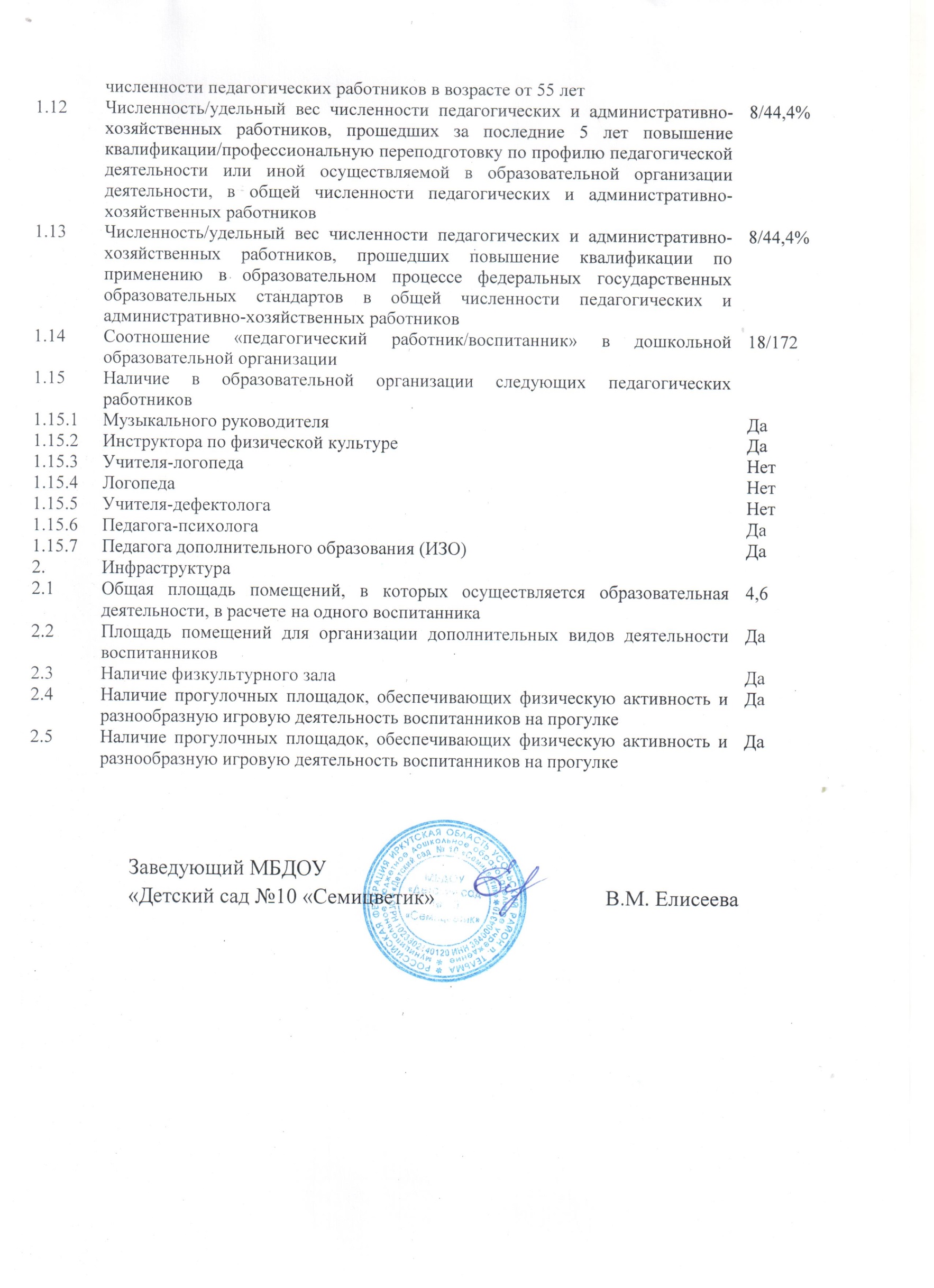 группавозрастнаполняемостьII младшая № 1с 3 до 4 лет29II младшая № 2с 3 до 4 лет29Средняя с 4 до 5 лет30Старшая №1 с 5 до 6 лет27Старшая № 2с 5 до 6 лет29Подготовительнаяс 6 до 7 лет28№Педагогическая специальностьВсегоОбразованиеОбразованиеОбразованиеОбразование№Педагогическая специальностьВсеговысшее%среднее специальное%1Заведующая1116,62Старший воспитатель1116,63Воспитатели12   3509 754Педагог дополнительного образования (ИЗО)118,35Музыкальный руководитель118,36Инструктор по физической культуре118,37Психолог1116,6ИТОГО:ИТОГО:186331267Образование2014-2015 уч. год2015-2016 уч. год2016-2017 уч. годВысшее7 чел. – (36,8%)8 чел. – (40%)6 чел. – (33%)Среднее специальное11 чел. – (58%)12 чел. – (60%)12 чел – (67%)Педкласс1 чел. – (5,2%)--№Педагогическая специальностьбез категориисоответствиеI-я  кв. к.высшая кв. к.всего аттест-ованных1Заведующая--1 – (5,5%)-12Старший воспитатель1 – (5,5%)----3Воспитатели5 – (28%)-7 – (38,8%)-75Музыкальный руководитель1– (5,5%)----6Инструктор по ФИЗО1– (5,5%)----7Педагог дополнительного образования (ИЗО)1– (5,5%)----8Психолог1 – (5,5%)----ИТОГО:ИТОГО:10 – (55,5%)-8 – (44,5%)-8 – (44,5%)Категории2014-2015 уч. год2015-2016 уч. год2016-2017 уч. годВысшая категория1 чел. – (5,2%)1 чел. – (5,2%)-Первая категория5 чел. – (26%)12 чел. – (63,2%)8 – (44,4%)Соответствие занимаемой должности9 чел. – (48%)3 чел. – (15,8%)-Без категории4 чел. – (20,8%)3 чел. – (15,8%)10 – (55,5%)Всего аттестованных:15 чел. – (79%)15 чел. – (79%)8– (44,4%)1.Стреплюк Е.П. (инструктор по физической культуре)Курсы повышения квалификации «Подготовка спортивных судей главной судейской коллегии и судейства культурных и спортивных мероприятий Всероссийского физкультурно-спортивного комплекса «Готов к труду и обороне» (ГТО)», областное государственное бюджетное профессиональное второй младшей группы №2  образовательное учреждение  «Техникум» (училище олимпийского резерва) г. Ангарск, регистрационный № 1406-1716 часов2. Трошкова А.Н. (воспитатель)Курсы повышения квалификации «Инновационный проект в образовании», сертификат участника проектировочного семинара, выдан президентом международной академии психологических наук д.пс.н., профессором В.В. Козловым, Иркуск, 2017г.8 часов3. Царева М.В. (воспитатель)Курсы повышения квалификации «Инновационный проект в образовании», сертификат участника проектировочного семинара, выдан президентом международной академии психологических наук д.пс.н., профессором В.В. Козловым, Иркуск, 2017г.8 часов№Ф.И.О. педагогаТема по самообразованию1.Бутова Елена Владимировна«Развитие художественно-творческих способностей детей младшего дошкольного возраста через использование нетрадиционных техник рисования»2.Гончарова Светлана Александровна«Тестопластика как средство развития мелкой моторики у детей раннего возраста»3.Жукова Наталья Владимировна«Развитие исследовательской и экспериментальной деятельности детей старшего дошкольного возраста, как успешное условие социализации »4.Трошкова Анна Николаевна«Робототехника как педагогический инструмент, предназначенный для развития познавательных ключевых компетенций детей старшего дошкольного возраста»5.Романова Оксана Михайловна«Экологическое воспитание дошкольников через ознакомление с природой родного края»6.Карасева Кристина Михайловна«Развитие речи детей младшего дошкольного возраста»8.Шишмарева Ольга Михайловна«Приобщение детей подготовительной группы к национальной культуре»9.Куприянова Любовь Викторовна«Развитие творческих способностей и речи детей посредством театрализованной деятельности»10.Герасимович Надежда Михайловна«Развитие речи детей младшего дошкольного возраста. Активизация словоря детей 3-4 лет»11.Царева Марина Владимировна«Развитие речи детей посредством произведений русского фольклора»12.Леухина Лариса Николаевна«Использование здоровьесберегающих технологий на занятиях с детьми»13.Зверева Наталья Владимировна«Развитие детского художественного творчества посредством знакомства с различными видами графики в дошкольном возрасте»№название кружканаправлениеруководительгруппакол-во детейдень неделивремя работы1.«Хор мальчиков»музыкальное Демичева Наталья Евгеньевна (муз. руководитель)подготовительная20пятница16.00 – 16.302.«Здравствуй, сказка!»литературно-художественноеЦарева Марина Владимировнасредняя12понедельник/вторник16.00 – 16.153.«Деталька»робототехникаТрошкова Анна Николаевнастарший10среда/ четверг16.00 – 16.154.«В гостях у сказки»театрализацияКуприянова Любовь Викторовнавторая младшая № 210четверг16.30 – 16.455.«Здравствуй, пальчик! Как живешь?»театрализацияГерасимович Надежда Ивановнавторая младшая № 210вторник16.00 – 16.15 6.«Радуга красок»художественно-эстетическоеБутова Елена Владимировнастаршая № 110вторник / среда16.00 – 16.307.«Волшебное тесто»художественно-эстетическоеГончарова Светлана Александровнастаршая № 110понедельник 16.30 – 16.558.«Почемучки»экспериментированиеЖукова Наталья Владимировна (воспитатель)старшая № 215среда / четверг16.00 – 16.259.«Графика»художественно-эстетическоеЗверева Наталья Владимировнасредняя № 215четверг16.00 – 16.2010.«Дымковская игрушка»художественно-эстетическоеШишмарева Ольга Михайловнаподготовительная10среда / четверг16.00 – 16.3011.«Оригами»Художественно-эстетическоеКарасева Кристина Михайловнавторая младшая № 1 9четверг16.00 – 16.1512.«Юный эколог»экологическоеРоманова Оксана Михайловнавторая младшая № 110среда16.00 – 16.1513.«Волшебное плетение»Художественно-эстетическоеЛеухина Ларса Николаевнастаршая № 215среда16.00 – 16.25Кружки Количестводетей   Мальчики   Девочки художественно-эстетическое направление693336физкультурно-оздоровительное направление---Музыкальное направление2020-Литературно-художественное направление1248Экологическое направление1046Робототехника 1055Театрализация 20911Экспериментирование 1587ВСЕГО ДЕТЕЙ:1568373группа2 младшая №12 младшая №2СредняяСтаршая №1Старшая №2Подготовит.Всегообследовано детей262929273029высокий уровень освоения ООП----1 чел. – 3,3%15 чел. –51,7%уровень освоения ООП выше среднего-3 чел. – 10,3%1 чел. – 3,4%16 чел. – 59,3%19 чел. – 63,3%13 чел. – 44,8%средний уровень освоения ООП-10 чел. – 34,5%19 чел. – 65,5%11 чел. – 40,7%9 чел. – 30%1 чел. – 3,4%уровень освоения ООП ниже среднего20 чел. – 79,7%14 чел. – 48,3%9 чел. – 31%-1 чел. – 3,3%-низкий уровень освоения ООП6 чел. – 23%2 чел. – 6,9%----группа2 младшая № 12 младшая № 2СредняяСтаршая № 1Старшая № 2Подготовит.Всегообследовано детей262929273029высокий уровень освоения ООП-----9 чел. –  31%уровень освоения ООП выше среднего-1 чел. – 3,4%7 чел. –  24,1%12 чел. – 44,4%21 чел. – 70%12 чел. – 41,4%средний уровень освоения ООП-12 чел. – 41,4%10 чел. – 34,5%14 чел. – 51,9%8 чел. – 26,6%8 чел. – 27,6%уровень освоения ООП ниже среднего17 чел. – 65,4%13 чел. – 44,8%12 чел. – 41,4%1 чел. –  3,7%1 чел. – 3,3%-низкий уровень освоения ООП9 чел. – 34,6%3 чел. – 10,3%----группа2 младшая № 1 2 младшая № 2Средняя Старшая № 1 Старшая № 2Подготовит. Всегообследовано детей262929273029высокий уровень освоения ООП-2 чел. – 6,9%---10 чел. – 34,4%уровень освоения ООП выше среднего-2 чел. – 6,9%9 чел. – 31%13 чел. – 48,1%16 чел. – 53,3%18 чел. – 62%средний уровень освоения ООП12 чел. – 41,4%13 чел. – 44,8%14 чел. – 51,9%13 чел. – 43,3%1 чел. – 3,4%уровень освоения ООП ниже среднего16 чел. – 61,2%12 чел. – 41,4%7 чел. – 24,2%-1 чел. – 3,3%-низкий уровень освоения ООП 10 чел. – 38,8%1 чел. – 3,4%----группа2 младшая № 1 2 младшая № 2Средняя Старшая  № 1Старшая № 2Подготовит. Всегообследовано детей262929273029высокий уровень освоения ООП----1 чел. – 3,3%9 чел. – 31%уровень освоения ООП выше среднего-1 чел. – 3,4%3 чел. – 10,3%10 чел. – 37%19 чел. – 63,3%14 чел. – 48,3%средний уровень освоения ООП-14 чел. – 48,3%17 чел. – 58,6%17 чел. – 63%9 чел. – 30,3%6 чел. – 20,7%уровень освоения ООП ниже среднего25 чел. – 96,2%14 чел. – 48,3%9 чел. – 31%-1 чел. – 3,3%-низкий уровень освоения ООП1 чел. – 3,8%-----группа2 младшая № 1 2 младшая № 2Средняя Старшая № 1Старшая     № 2Подготовит. Всегообследовано детей262929273029высокий уровень освоения ООП-----4 чел. – 13,8%уровень освоения ООП выше среднего-- 6 чел. – 20,7%6 чел. – 22,2%30 чел. – 100%25 чел. – 86,2%средний уровень освоения ООП-18 чел. – 62%19 чел. – 65,5%21 чел. – 77,7%--уровень освоения ООП ниже среднего21 чел. –80,1%11 чел. – 38%4 чел. – 13,8%---низкий уровень освоения ООП5 чел. – 19,2%-----образовательная область«Социально-коммуникативное развитие»«Познавательное развитие»«Речевое развитие»«Художественно-эстетическое развитие»«Физическое развитие»кол-во детей170170170170170высокий уровень освоения ООП16 чел. – 9,4%12 чел. – 7%9 чел. – 5,3%10 чел. – 5,9%4 чел. – 2,4%уровень освоения ООП выше среднего52 чел. – 30,6%58 чел. – 34,1%53 чел. – 31,2%47 чел. – 27,6%67 чел. – 39,4%средний уровень освоения ООП50 чел. – 29,4%53 чел. – 31,2%52 чел. – 30,6%63 чел. – 37%58 чел. – 34,1%уровень освоения ООП ниже среднего44 чел. – 25,9%36 чел. – 21,2%50 чел. – 29,4%49 чел. – 28,8%38 чел. – 22,4%низкий уровень освоения ООП8 чел. – 4,7%11 чел. – 6,5%6 чел. – 3,5%1 чел. – 0,6%3 чел. – 1,8%кол-во детей170высокий уровень освоения ООП              2,1%уровень освоения ООП выше среднего44,5%средний уровень освоения ООП             28,4%уровень освоения ООП ниже среднего19,8%низкий уровень освоения ООП3,4%№Название мероприятияФ.И. участника   Результат  Руководитель1.Международный тест по логике  «Зима» Федоров АндрейГалат КостяКоновалова ЛизаНеизвестных АняСергеев ДенисЖаров АртемЖуравлев Матвейучастники участникучастникучастникучастникучастникучастникШишмарева О.М.2.Международный конкурс-игра по русскому языку «Еж»Касьянов МишаКим ДашаРаспутина АринаЖаров АртемЖуравлев МатвейКлимов СеменГладышев АртемАртамонов АнтонКарасева КсенияНекрасов КоляКрючков РатмирАбсандулева ЯнаАлексеева СоняПшеничникова Ксюша Цирульник Вероника  Шевелева СоняФилиппович НастяБархатов Денис1 место1 место1 место3 место3 место1 место1 место1 местоучастникучастникучастникучастникучастникучастникпобедительучастникучастникучастникШишмарева О.М.Леухина Л.Н.Гончарова С.А.3.Районный конкурс эстрадной песни по творчеству Василия Соловьева-Седого «Впуть!»Федоров Андрей Гончаров АртемЖаров АртемПопов ВитяПопов КоляЧихутин ВладГалат Гриша Куклин ДенисСергеев Денис Киселев ЖеняЖуравлев Матвей Касьянов МишаПолосухин МишаЖуков СережаГладышев СережаКузнецов СтасНатаров ЮраГалат КостяАлексеев ХаритонучастникучастникучастникучастникучастникучастникучастникучастникучастникучастникучастникучастникучастникучастникучастникучастникучастникучастникучастникДемичева Н.Е.4.Районный творческий фестиваль «Золотой ключик»Федоров Андрей Гончаров АртемЖаров АртемПопов ВитяПопов КоляЧихутин ВладГалат Гриша Куклин ДенисСергеев Денис Киселев ЖеняЖуравлев Матвей Касьянов МишаПолосухин МишаЖуков СережаГладышев СережаКузнецов СтасНатаров ЮраГалат КостяАлексеев Харитонлауреатлауреат лауреат лауреат лауреат лауреат лауреат лауреат лауреат лауреат лауреат лауреат лауреат лауреат лауреат лауреат лауреат лауреат лауреатДемичева Н.Е.5.Районный творческий фестиваль «Золотой ключик»Касьянов МишалауреатШишмарева О.М.6.Районный конкурс детского творчества по безопасности дорожного движения, от ГИБДД Усолье-СибирскоеТрошкова ЛилияАнтонова НастяучастникучастникТрошкова А.Н.7.Научно-практическая конференция. Конкурс робототехники «Замечательный мир животных» Галат КостяНатаров ЮраТрошкова ЛилияАртамонов СеваЛеухин МишаКуприятнов МатвейПобеда в номинации «Лучший механизм»Трошккова А.Н.8.Международный конкурс «Снейл» - «Новогодняя открытка»Осинцева АняАндреева Настя Андреева РегинаАртамонов СеваКозырева ВикаКарасева КсенияНекрасов КоляКрючков РатмирАбсандулева ЯнаАлексеева СоняШевелева СоняБархатов ДенисТрошкова Лилиялауреатучастник участник участник участникучастник участник участник участник участник участник участникучастник Царева М.В.Гончарова С.АВсего%                          Кол-во                          детей              Уровень 29 чел.100%1 уровень – готовы 22762 уровень – условно готовы 5173 уровень – условно   не готовы274 уровень – не  готовы--Социальные параметрывсего%1. Сведения о воспитанниках дошкольной образовательной организации1. Сведения о воспитанниках дошкольной образовательной организации1. Сведения о воспитанниках дошкольной образовательной организации1. Сведения о воспитанниках дошкольной образовательной организацииКоличество воспитанников на 2016-2017 учебный год, из них:172100Мальчики8851Девочки8449Количество воспитанников из многодетных семей3621Количество воспитанников воспитывающихся одной матерью29 17Количество воспитанников воспитывающихся одним отцом42Количество опекаемых воспитанников10,6Количество воспитанников инвалидов21,22. Жилищные условия воспитанников2. Жилищные условия воспитанников2. Жилищные условия воспитанников2. Жилищные условия воспитанниковВсего семей, из них:172100Количество семей проживающих в благоустроенном жилье5230Количество семей проживающих в не благоустроенном жилье12070Количество семей проживающих в общежитиях32Количество семей, не имеющих своего жилья (снимают жилье)85Количество семей, где дети имеют свою комнату (отдельную от взрослых)89523. Социальный статус родителей3. Социальный статус родителей3. Социальный статус родителей3. Социальный статус родителейВсего родителей, из них:311100Служащие4012,9Рабочие22672,7Предприниматели72,5Домохозяйки3110Безработные41,2Пенсионеры10,3Инвалиды20,6Другие (беженцы, не дееспособные, священнослужители, находящиеся в местах лишения свободы и т.д.)--5. Образование родителей5. Образование родителей5. Образование родителей5. Образование родителейВсего родителей, из них:311100Высшее5718Неполное высшее72Среднее специальное20867Основное  (9 или 11 классов)3913Месяц Формы работыТема мероприятияГруппаСентябрь Праздник, посвященный Дню знанийЗдравствуй, детский сад!Все группыСентябрь Игровой досуг«В гостях у игрушек»2 младшаяСентябрь Игровой досуг«Осенняя история»средняяСентябрь Игровой досуг«Путешествие в страну знаний» (викторина)старшая, подготовительнаяОктябрь Осенний праздник«Осень в гости к нам пришла»2 младшаяОктябрь Осенний праздник«Золотая осень»средняяОктябрь Осенний праздник«Сказочные истории осени»старшая, подготовительнаяНоябрь День МатериПраздничный утренникКто нас крепко любит2 младшаяНоябрь День МатериПраздничный утренник«Мамочка, моя любимая»средняяНоябрь День МатериПраздничный утренникстаршая, подготовительнаяДекабрь Новогодние утренники«Новый год у ворот»2 младшаяДекабрь Новогодние утренники«Приключение Бабы Яги Лешего»средняяДекабрь Новогодние утренники«Новогодняя сказка»старшая, подготовительнаяЯнварь Игровой досуг«Елочка  в лесу»2 младшаяЯнварь Игровой досугСвятки средняяЯнварь Игровой досугСвятки старшая, подготовительнаяФевраль Фольклорный праздникИгровой досугПраздник, посвященный Дню Защитника Отечества«Масленица»все группыФевраль Фольклорный праздникИгровой досугПраздник, посвященный Дню Защитника Отечества«Танцуем  с Ваней, слушаем, играем»2 младшаяФевраль Фольклорный праздникИгровой досугПраздник, посвященный Дню Защитника Отечества«Бравые солдаты»средняя«Как Баба Яга внука в армию провожала»старшая, подготовительнаяМарт Утренники, посвященные 8 Марта«Наши мамы»2 младшаяМарт Утренники, посвященные 8 Марта«Как вернуть улыбки»средняяМарт Утренники, посвященные 8 Марта«Джентльмен шоу»старшая, подготовительнаяАпрель Праздник  юмора«Веселое настроение»2 младшаяАпрель Праздник  юмора«Веселое настроение»средняяАпрель Праздник  юмора«Шутка и смех, веселят всех!старшая, подготовительнаяМай Игровой досуг«Лесной концерт»2 младшаяМай средняяМай Праздник, посвященный к Дню Победы»«Слава вам, ветераны!»старшая, подготовительнаяМай Праздник, посвященный к выпуску в школу«Радуга желаний»подготовительнаяИюнь Праздник, посвященный Дню защиты детей«День защиты детей»Все группыИюнь Игровой досуг«Песни лета»«Ты, березка, посмотри»«Паровозик друзей»2 младшаяИюнь Игровой досуг«Здравствуй, лето!»«День березки»«День дружбы»средняяИюнь Игровой досуг«Здравствуй, лето!»«Березка-именинница»«Вместе весело шагать…»старшая, подготовительнаяИюль Праздник, посвященный ко Дню семьи, любви и верности»«Самый лучший в мире дом!»Все группыИюль Игровой досуг«Взяли мы лопатки»« С песенкой по лесенке»«Пляски в масках»2 младшаяИюль Игровой досуг«Какого цвета лето?»«На поляне»средняяИгровой досуг«Какого цвета лето?»«Утром на поляне»«Веселая дискотека»старшая, подготовительнаяАвгуст Игровой досуг«В магазине на витрине» «Малыши –крепеши»«Есть у солнышка друзья»2 младшаяАвгуст Игровой досуг«В магазине на витрине» «Снова лето к нам пришло!»«В нашем оркестре»средняяАвгуст Игровой досуг«В магазине на витрине» «Мы веселые ребята, любим бегать и играть!»старшая, подготовительнаяАвгуст Игровой досугДо свидания, лето!»Все группыТаблица 12016 - 2017 учебный годТаблица 12016 - 2017 учебный годТаблица 12016 - 2017 учебный годТаблица 12016 - 2017 учебный годТаблица 12016 - 2017 учебный годТаблица 12016 - 2017 учебный годТаблица 12016 - 2017 учебный годТаблица 12016 - 2017 учебный годТаблица 12016 - 2017 учебный годТаблица 12016 - 2017 учебный годТаблица 12016 - 2017 учебный годТаблица 12016 - 2017 учебный годТаблица 12016 - 2017 учебный годСентябрь ОктябрьНоябрь ДекабрьЯнварьФевральМартАпрель МайВСЕГО 
по группеВСЕГО 
по группе2 младшая № 1 План.посещ.38852850466049647661654058047882 младшая № 1 Факт.посещ.29134634347726927847040537432532 младшая № 1 кол-во пропуск. по болезни971614513813414611513517911052 младшая № 1 % посещ.75,065,568,172,354,258,476,375,064,567,92 младшая № 1 % забол.25,03,028,820,927,030,718,725,030,9223,12 младшая № 2 План.посещ.63857358861630849363858060050342 младшая № 2 Факт.посещ.44736633644212632942341944433322 младшая № 2 кол-во пропуск. по болезни11811413611215316416210011211712 младшая № 2 % посещ.70,163,957,171,840,966,766,372,274,066,22 младшая № 2 % забол.18,519,923,118,249,733,325,417,218,723,3средняя      План.посещ.6386726727045125276826206205647средняя      Факт.посещ.3914054775773783235303863963863средняя      кол-во пропуск. по болезни142142150127134150681502091272средняя      % посещ.61,360,371,082,073,861,377,762,363,968,4средняя      % забол.22,321,122,318,026,228,510,024,233,722,5старшая № 1 План.посещ.5725965696024484936385605605038старшая № 1 Факт.посещ.4014694735373613304924524223937старшая № 1 кол-во пропуск. по болезни949896657714310410882867старшая № 1 % посещ.70,178,783,189,280,666,977,180,775,478,1старшая № 1 % забол.16,416,416,910,817,229,016,319,314,617,2старшая № 2 План.посещ.5726096306604805106606006005321старшая № 2 Факт.посещ.4354915035503624025334804054161старшая № 2 кол-во пропуск. по болезни11678961001017094113195768старшая № 2 % посещ.76,080,679,883,375,478,880,880,067,578,2старшая № 2 % забол.20,312,815,215,221,013,714,218,832,514,4подготовительная План.посещ.6606096096384644936385805605251подготовительная Факт.посещ.5045385815863684065425015394565подготовительная кол-во пропуск. по болезни727128526787865121535подготовительная % посещ.76,488,395,491,879,382,485,086,496,386,9подготовительная % забол.10,911,74,68,214,417,613,58,83,810,2ВСЕГО по детскому садуПлан.посещ.34683587357238802708299238723480352031079ВСЕГО по детскому садуФакт.посещ.24692615271331691864206829902643258023111ВСЕГО по детскому садукол-во пропуск. по болезни6395196515946667606296576035718ВСЕГО по детскому саду% посещ.71,272,976,081,768,869,177,275,973,374,4ВСЕГО по детскому саду% забол.18,414,418,215,324,625,416,218,917,118,42014 – 2015 уч. год2015 – 2016 уч. год2016-2017 уч.годкол-во пропусков по болезни за год512577585718% посещаемости80,672,574,4% заболеваемости19,426,18,4степень адаптациивторая младшая №1легкая14 детей – (47%)средняя13 детей – (43%)тяжелая3 ребенок – (10%)Блоки физкультурно-оздоровительной работыБлоки физкультурно-оздоровительной работыСодержание физкультурно-оздоровительной работыСоздание условий для двигательной активностиСоздание условий для двигательной активностигибкий режим; занятия по подгруппам; оснащение (спортинвентарем, оборудованием, спортивных уголков в группах); индивидуальный режим пробуждения после дневного сна; Система двигательной активности Система двигательной активности утренняя гимнастика; прием детей на улице в теплое время года; физкультурные занятия; двигательная активность на прогулке; физкультура на улице; подвижные игры; физкультминутки на занятиях; гимнастика после дневного сна; физкультурные досуги, забавы, игры; музыкально-ритмические движения; игры, хороводы, игровые упражнения; оценка эмоционального состояния детей с последующей коррекцией плана работы; логоритмическая гимнастикаСистема закаливанияВ повседневной жизниутренний прием на свежем воздухе в теплое время года; утренняя гимнастика (разные формы: оздоровительный бег, ритмика, ОРУ, игры); облегченная форма одежды; сон с доступом воздуха (+19 °С ... +17 °С); солнечные ванны (в летнее время); Система закаливанияСпециально организованнаяобтирание стоп  босохождениедорожка здоровьяОрганизация рационального питанияОрганизация рационального питанияорганизация второго завтрака (соки, фрукты); введение овощей и фруктов в обед и полдник; питьевой режим Диагностика уровня физического развитияДиагностика уровня физического развитиядиагностика уровня физического развития; диспансеризация детей детской поликлиникой; обследование логопедом психологом№п/пСодержаниеГруппаПериодичностьОтветствен.Время1Оптимизация режимаОптимизация режимаОптимизация режимаОптимизация режимаОптимизация режима1.1Организация жизни детей в адаптационный период и создание комфортного режимавсеЕжедневноСтарший воспитательвоспитатели, рук.физоВ течение года1.2Определение  оптимальной нагрузки на ребенка с учетом возрастных и индивидуальных особенностей(Карты нагрузок по возрастам)всеОднократноСт.медсестра, воспитатели, рук.физоВ начале года2Организация двигательного режимаОрганизация двигательного режимаОрганизация двигательного режимаОрганизация двигательного режимаОрганизация двигательного режима2.1Физкультурные занятиявсе3 раза в неделюРук.физо, воспитателиВ течение года2.2Гимнастика пробуждениявсеЕжедневновоспитателиВ течение года2.3Спортпрогулки с включением подвижных игровых упражнений все3 раза в неделюРук.физо, воспитателиВ течение года2.4Музыкально-ритмические занятия(по плану муз.руководителя)все2 раза в неделюМуз.работник воспитателиВ течение года2.5Спортивный досугвсе1 раз в кварталРук.физо воспитателиВ течение года2.6Оздоровительный бегстаршиеЕжедневно во время прогулокВоспитатели, ст. медсестра,рук.физоС апреля по ноябрь 2.7Пальчиковая гимнастикавсе3-4 раза в деньВоспитатели, логопедВ течение года2.8ФизкультминуткивсеЕжедневно во времястатичных занятийВоспитателиВ течение года   3Профилактика заболеваемостиПрофилактика заболеваемостиПрофилактика заболеваемостиПрофилактика заболеваемостиПрофилактика заболеваемости3.1Дыхательная гимнастика в игровой формевсе3 раза в день: на зарядке, на прогулке, после снаВоспитателирук.физоВ течение года3.2Прием витаминов           всеПо 1 таб. в день в течение 10 дней (10 дней перерыв)Ст. медсестра Октябрь-апрель3.3Чесночно-луковые  ожерельявсеЕжедневно в обедСт.медсестра, воспитателиОктябрь-апрель4Закаливание с учетом  состояния здоровья  ребенкаЗакаливание с учетом  состояния здоровья  ребенкаЗакаливание с учетом  состояния здоровья  ребенкаЗакаливание с учетом  состояния здоровья  ребенкаЗакаливание с учетом  состояния здоровья  ребенка4.1Воздушные ванны (облегченная одежда в группе, одежда соответствует сезону и погоде на прогулке)всеЕжедневноВоспитателиВ течение года4.2Прогулки на воздухевсеЕжедневноВоспитатели, ст.медсестра,В течение года4.3Хождение босиком по «дорожке здоровья», игры с водой(лето)всеЕжедневноВоспитателилето4.4Умывание прохладной водойвсеЕжедневно ВоспитателиВ течение годаСодержание                                                    Возрастные группы                                                    Возрастные группы                                                    Возрастные группы                                                    Возрастные группы                                                    Возрастные группы                                                    Возрастные группы                                                    Возрастные группыСодержание2-я младшаясредняясредняястаршаястаршаястаршаяподготовительная1.Элементы повседневного закаливанияВоздушно – температурный режим:В холодное время года допускаются колебания температуры воздуха в присутствии детейВ холодное время года допускаются колебания температуры воздуха в присутствии детейВ холодное время года допускаются колебания температуры воздуха в присутствии детейВ холодное время года допускаются колебания температуры воздуха в присутствии детейВ холодное время года допускаются колебания температуры воздуха в присутствии детейВ холодное время года допускаются колебания температуры воздуха в присутствии детейВ холодное время года допускаются колебания температуры воздуха в присутствии детей1.Элементы повседневного закаливанияВоздушно – температурный режим:От +210 до +19 0СОт +200 до +180СОт +200 до +180СОт +20 0 до +18 0СОт +20 0 до +18 0СОт +20 0 до +18 0СОт +20 0 до +18 0С1.Элементы повседневного закаливанияВоздушно – температурный режим:Обеспечивается рациональное сочетание температуры воздуха и одежды детейОбеспечивается рациональное сочетание температуры воздуха и одежды детейОбеспечивается рациональное сочетание температуры воздуха и одежды детейОбеспечивается рациональное сочетание температуры воздуха и одежды детейОбеспечивается рациональное сочетание температуры воздуха и одежды детейОбеспечивается рациональное сочетание температуры воздуха и одежды детейОбеспечивается рациональное сочетание температуры воздуха и одежды детейОдностороннее проветривание  (в присутствии детей)В холодное время года  –  кратковременно –    5-10минДопускается снижение температуры до 1-2 0СВ холодное время года  –  кратковременно –    5-10минДопускается снижение температуры до 1-2 0СВ холодное время года  –  кратковременно –    5-10минДопускается снижение температуры до 1-2 0СВ холодное время года  –  кратковременно –    5-10минДопускается снижение температуры до 1-2 0СВ холодное время года  –  кратковременно –    5-10минДопускается снижение температуры до 1-2 0СВ холодное время года  –  кратковременно –    5-10минДопускается снижение температуры до 1-2 0СВ холодное время года  –  кратковременно –    5-10минДопускается снижение температуры до 1-2 0ССквозное проветривание  (в отсутствии детей)В холодное время года –  кратковременно –   5-10минКритерием прекращения проветривания помещения является температура, сниженная на 2-30СВ холодное время года –  кратковременно –   5-10минКритерием прекращения проветривания помещения является температура, сниженная на 2-30СВ холодное время года –  кратковременно –   5-10минКритерием прекращения проветривания помещения является температура, сниженная на 2-30СВ холодное время года –  кратковременно –   5-10минКритерием прекращения проветривания помещения является температура, сниженная на 2-30СВ холодное время года –  кратковременно –   5-10минКритерием прекращения проветривания помещения является температура, сниженная на 2-30СВ холодное время года –  кратковременно –   5-10минКритерием прекращения проветривания помещения является температура, сниженная на 2-30СВ холодное время года –  кратковременно –   5-10минКритерием прекращения проветривания помещения является температура, сниженная на 2-30СУтром перед приходом детейК моменту прихода детей температура воздуха восстанавливается до  нормальной.К моменту прихода детей температура воздуха восстанавливается до  нормальной.К моменту прихода детей температура воздуха восстанавливается до  нормальной.К моменту прихода детей температура воздуха восстанавливается до  нормальной.К моменту прихода детей температура воздуха восстанавливается до  нормальной.К моменту прихода детей температура воздуха восстанавливается до  нормальной.К моменту прихода детей температура воздуха восстанавливается до  нормальной.Перед возвращением детей с дневной прогулкиВ теплое время года проводится в течение всего периода отсутствия детей в помещенииВ теплое время года проводится в течение всего периода отсутствия детей в помещенииВ теплое время года проводится в течение всего периода отсутствия детей в помещенииВ теплое время года проводится в течение всего периода отсутствия детей в помещенииВ теплое время года проводится в течение всего периода отсутствия детей в помещенииВ теплое время года проводится в течение всего периода отсутствия детей в помещенииВ теплое время года проводится в течение всего периода отсутствия детей в помещенииПеред возвращением детей с дневной прогулки+21 0С+20 0С+20 0С+20 0С+20 0С+20 0С+20 0СВо время дневного сна+19 0С+19 0С+19 0С+19 0С+19 0С+19 0С+19 0С2. Воздушные ванныПрием детей на воздухеНе ниже 0оСНе ниже 0оСНе ниже 0оСНе ниже 0оСНе ниже 0оСНе ниже 0оСНе ниже 0оСУтренняя гимнастикаВ холодное время года проводится ежедневно в группе, одежда облегченная   -    +18 0СВ теплое время года  -   на участке детского садаВ холодное время года проводится ежедневно в группе, одежда облегченная   -    +18 0СВ теплое время года  -   на участке детского садаВ холодное время года проводится ежедневно в группе, одежда облегченная   -    +18 0СВ теплое время года  -   на участке детского садаВ холодное время года проводится ежедневно в группе, одежда облегченная   -    +18 0СВ теплое время года  -   на участке детского садаВ холодное время года проводится ежедневно в группе, одежда облегченная   -    +18 0СВ теплое время года  -   на участке детского садаВ холодное время года проводится ежедневно в группе, одежда облегченная   -    +18 0СВ теплое время года  -   на участке детского садаВ холодное время года проводится ежедневно в группе, одежда облегченная   -    +18 0СВ теплое время года  -   на участке детского садаФизкультурные занятия   +18 0С   +18 0С+18 0С+18 0С+18 0С+18 0С                +18 0С                Физкультурные занятияОдно занятие в группе. Форма спортивная.Одно занятие  на воздухе.  Одежда облегченная.Одно занятие в группе. Форма спортивная.Одно занятие  на воздухе.  Одежда облегченная.Одно занятие в группе. Форма спортивная.Одно занятие  на воздухе.  Одежда облегченная.Одно занятие в группе. Форма спортивная.Одно занятие  на воздухе.  Одежда облегченная.Одно занятие в группе. Форма спортивная.Одно занятие  на воздухе.  Одежда облегченная.Одно занятие в группе. Форма спортивная.Одно занятие  на воздухе.  Одежда облегченная.Одно занятие в группе. Форма спортивная.Одно занятие  на воздухе.  Одежда облегченная.ПрогулкаОдежда и обувь соответствует метеорологическим условиям в холодное время годаОдежда и обувь соответствует метеорологическим условиям в холодное время годаОдежда и обувь соответствует метеорологическим условиям в холодное время годаОдежда и обувь соответствует метеорологическим условиям в холодное время годаОдежда и обувь соответствует метеорологическим условиям в холодное время годаОдежда и обувь соответствует метеорологическим условиям в холодное время годаОдежда и обувь соответствует метеорологическим условиям в холодное время годаПрогулка-5 0С-5 0С-5 0С-5 0С-10 0С-10 0С-10 0СХождение босикомЕжедневно в теплое время года при температуре воздуха от +20 0С  и вышеВ холодное время года в помещении на физкультурном занятии при соблюдении нормативных температур, но не менее  +180СЕжедневно в теплое время года при температуре воздуха от +20 0С  и вышеВ холодное время года в помещении на физкультурном занятии при соблюдении нормативных температур, но не менее  +180СЕжедневно в теплое время года при температуре воздуха от +20 0С  и вышеВ холодное время года в помещении на физкультурном занятии при соблюдении нормативных температур, но не менее  +180СЕжедневно в теплое время года при температуре воздуха от +20 0С  и вышеВ холодное время года в помещении на физкультурном занятии при соблюдении нормативных температур, но не менее  +180СЕжедневно в теплое время года при температуре воздуха от +20 0С  и вышеВ холодное время года в помещении на физкультурном занятии при соблюдении нормативных температур, но не менее  +180СЕжедневно в теплое время года при температуре воздуха от +20 0С  и вышеВ холодное время года в помещении на физкультурном занятии при соблюдении нормативных температур, но не менее  +180СЕжедневно в теплое время года при температуре воздуха от +20 0С  и вышеВ холодное время года в помещении на физкультурном занятии при соблюдении нормативных температур, но не менее  +180СДневной сонОбеспечивается состояние теплового комфорта, соответствие одежды; Температура воздуха  в помещении не менее +18 0 СОбеспечивается состояние теплового комфорта, соответствие одежды; Температура воздуха  в помещении не менее +18 0 СОбеспечивается состояние теплового комфорта, соответствие одежды; Температура воздуха  в помещении не менее +18 0 СОбеспечивается состояние теплового комфорта, соответствие одежды; Температура воздуха  в помещении не менее +18 0 СОбеспечивается состояние теплового комфорта, соответствие одежды; Температура воздуха  в помещении не менее +18 0 СОбеспечивается состояние теплового комфорта, соответствие одежды; Температура воздуха  в помещении не менее +18 0 СОбеспечивается состояние теплового комфорта, соответствие одежды; Температура воздуха  в помещении не менее +18 0 СПосле дневного снаВ помещении группы температура на 1-2 0С  ниже нормыВ помещении группы температура на 1-2 0С  ниже нормыВ помещении группы температура на 1-2 0С  ниже нормыВ помещении группы температура на 1-2 0С  ниже нормыВ помещении группы температура на 1-2 0С  ниже нормыВ помещении группы температура на 1-2 0С  ниже нормыВ помещении группы температура на 1-2 0С  ниже нормыГигиенические процедурыУмывание, мытье рук до локтя водой комнатной температурыУмывание, мытье рук до локтя водой комнатной температурыУмывание, мытье рук до локтя водой комнатной температурыУмывание, мытье рук до локтя водой комнатной температурыУмывание, обтирание шеи, мытье рук до локтя водой комнатной температурыУмывание, обтирание шеи, мытье рук до локтя водой комнатной температурыУмывание, обтирание шеи, мытье рук до локтя водой комнатной температуры3.Специальные закаливающие    воздействияЗакаливание проводится на фоне теплового комфорта для организма ребенка, что достигается рациональным сочетанием метеорологических факторов среды, теплозащитных свойств одежды детей и уровня их двигательной активности. Учитываются  индивидуальные особенности состояния ребенка и его эмоциональный настрой.Закаливание проводится на фоне теплового комфорта для организма ребенка, что достигается рациональным сочетанием метеорологических факторов среды, теплозащитных свойств одежды детей и уровня их двигательной активности. Учитываются  индивидуальные особенности состояния ребенка и его эмоциональный настрой.Закаливание проводится на фоне теплового комфорта для организма ребенка, что достигается рациональным сочетанием метеорологических факторов среды, теплозащитных свойств одежды детей и уровня их двигательной активности. Учитываются  индивидуальные особенности состояния ребенка и его эмоциональный настрой.Закаливание проводится на фоне теплового комфорта для организма ребенка, что достигается рациональным сочетанием метеорологических факторов среды, теплозащитных свойств одежды детей и уровня их двигательной активности. Учитываются  индивидуальные особенности состояния ребенка и его эмоциональный настрой.Закаливание проводится на фоне теплового комфорта для организма ребенка, что достигается рациональным сочетанием метеорологических факторов среды, теплозащитных свойств одежды детей и уровня их двигательной активности. Учитываются  индивидуальные особенности состояния ребенка и его эмоциональный настрой.Закаливание проводится на фоне теплового комфорта для организма ребенка, что достигается рациональным сочетанием метеорологических факторов среды, теплозащитных свойств одежды детей и уровня их двигательной активности. Учитываются  индивидуальные особенности состояния ребенка и его эмоциональный настрой.Закаливание проводится на фоне теплового комфорта для организма ребенка, что достигается рациональным сочетанием метеорологических факторов среды, теплозащитных свойств одежды детей и уровня их двигательной активности. Учитываются  индивидуальные особенности состояния ребенка и его эмоциональный настрой.Игры с водойВо время прогулки в летне-оздоровительный периодВо время прогулки в летне-оздоровительный периодВо время прогулки в летне-оздоровительный периодВо время прогулки в летне-оздоровительный периодВо время прогулки в летне-оздоровительный периодВо время прогулки в летне-оздоровительный периодВо время прогулки в летне-оздоровительный периодДыхательная гимнастика в игровой форме3 раза в день: на зарядке, на прогулке, после сна3 раза в день: на зарядке, на прогулке, после сна3 раза в день: на зарядке, на прогулке, после сна3 раза в день: на зарядке, на прогулке, после сна3 раза в день: на зарядке, на прогулке, после сна3 раза в день: на зарядке, на прогулке, после сна3 раза в день: на зарядке, на прогулке, после снаВыполненные мероприятияИсточники финансирования и суммы1. Противопожарные:-   перезарядка огнетушителей;-   пожарный минимум;-  огнезащитной обработки кроли;- установка дверей пожарных выходов со второго этажа.Бюджет 5300,00Бюджет 1500,00Бюджет 16500,00 Бюджет 59000,162.Текущий ремонт:- вторая младшая группа 1 - покраска потолков, стен в гигиеническом блоке, спальной комнате, кухня; - вторая младшая группа 2 -покраска потолков, стен в гигиеническом блоке, игровой, спальной комнатах, замена умывальников;- средняя группа- покраска стен, потолков, окон в игровой, спальной комнате, в гигиеническом блоке;- старшая группа 1 - покраска стен, потолков, окон в игровой, спальной комнате, в гигиеническом блоке;- старшая группа 2 - ремонт стен в игровой комнате (затирка, покраска), покраска потолков, стен в гигиеническом блоке, спальной комнате, установка смесителя к поддону;- подготовительная группа – покраска потолков, стен в гигиеническом блоке, игровой, спальных комнатах;- покраска стен, потолка, частично пола всех помещений;  - пищеблока;- частичная покраска стен, плинтусов в здании;- частичный ремонт стен в коридоре- частичная покраска стен и потолка в спортзале;- покраска построек на участках;- покраска стен, потолка в продуктовом складе;- замена отопительной системы в медицинском кабинете;- установка оконных блоков;- покраска фасада.Бюджет 20000,00Бюджет 21067,00Бюджет 400000,00Бюджет 399978,053. Пополнение материально-технической базы:-  учебное пособие, игры и игрушки.Бюджет 87500,006. Мероприятия к приемке ДОУ к новому учебному году- поверка СИ;- промывка отопительной системы; - дератизация и дезинсекция;- медосмотр;- замеры микроклимата; - санитарный минимум.Бюджет 1953,52Бюджет 20000,00Бюджет 6915,30Бюджет 87300,00Бюджет 21227,63Бюджет 7938,037. Средства гигиены Бюджет 28600,00ПОКАЗАТЕЛИ
ДЕЯТЕЛЬНОСТИ ДОШКОЛЬНОЙ ОБРАЗОВАТЕЛЬНОЙ ОРГАНИЗАЦИИ,
ПОДЛЕЖАЩЕЙ САМООБСЛЕДОВАНИЮМуниципальное бюджетное дошкольное образовательное учреждение«Детский сад № 10 «Семицветик»ПОКАЗАТЕЛИ
ДЕЯТЕЛЬНОСТИ ДОШКОЛЬНОЙ ОБРАЗОВАТЕЛЬНОЙ ОРГАНИЗАЦИИ,
ПОДЛЕЖАЩЕЙ САМООБСЛЕДОВАНИЮМуниципальное бюджетное дошкольное образовательное учреждение«Детский сад № 10 «Семицветик»ПОКАЗАТЕЛИ
ДЕЯТЕЛЬНОСТИ ДОШКОЛЬНОЙ ОБРАЗОВАТЕЛЬНОЙ ОРГАНИЗАЦИИ,
ПОДЛЕЖАЩЕЙ САМООБСЛЕДОВАНИЮМуниципальное бюджетное дошкольное образовательное учреждение«Детский сад № 10 «Семицветик»№ п/пПоказателиЕдиница измерения1.Образовательная деятельность1.1Общая численность воспитанников, осваивающих образовательную программу дошкольного образования, в том числе:1721.1.1В режиме полного дня (8-12 часов) 1721.1.2В режиме кратковременного пребывания (8-5 часов)01.1.3В семейной дошкольной группе01.1.4В форме семейного образования с психолого-педагогическим сопровождением на базе дошкольной образовательной организации 01.2Общая численность воспитанников в возрасте до 3 лет01.3Общая численность воспитанников в возрасте от 3 до 8 лет 1721.4Численность/удельный вес численности воспитанников в общей численности воспитанников, получающих услуги присмотра и ухода:172/100%1.4.1В режиме полного дня (8-12 часов)172/100%1.4.2В режиме продленного дня (12-14 часов)01.4.3В режиме круглосуточного пребывания01.5Численность/удельный вес воспитанников с ограниченными возможностями здоровья в общей численности воспитанников , получающих услуги:2/11%1.5.1По коррекции недостатков в физическом и (или) психическом развитии01.5.2По освоению образовательной программы дошкольного образования2/11%1.5.3По присмотру и уходу2/11%1.6Средний показатель пропущенных дней или посещений дошкольной образовательной организации по болезни на одного воспитанника431.7Общая численность педагогических работников, в том числе:181.7.1Численность/удельный вес численности педагогических работников, имеющих высшее образование6/33%1.7.2Численность/удельный вес численности педагогических работников, имеющих высшее образование педагогической направленности (профиля)6,33%1.7.3 Численность/удельный вес численности педагогических работников, имеющих среднее профессиональное образование 12,7%1.7.4Численность/удельный вес численности педагогических работников, имеющих среднее профессиональное образование педагогической направленности (профиля)12,7%1.8Численность/удельный вес численности педагогических работников, которым по результатам аттестации присвоена Квалификационная категория, в общей численности педагогических работников, в том числе:8,44,4%1.8.1Высшая 0%1.8.2Первая 8/44,4%1.9Численность/удельный вес численности педагогических работников в общей численности педагогических работников, педагогический стаж работы, которых составляет:1.9.1До 5 лет2/11%1.9.2Свыше 3001.10Численность/удельный вес численности педагогических работников в общей численности педагогических работников в возрасте до 30 лет1/5,51.11Численность/удельный вес численности педагогических работников в общей численности педагогических работников в возрасте от 55 лет0